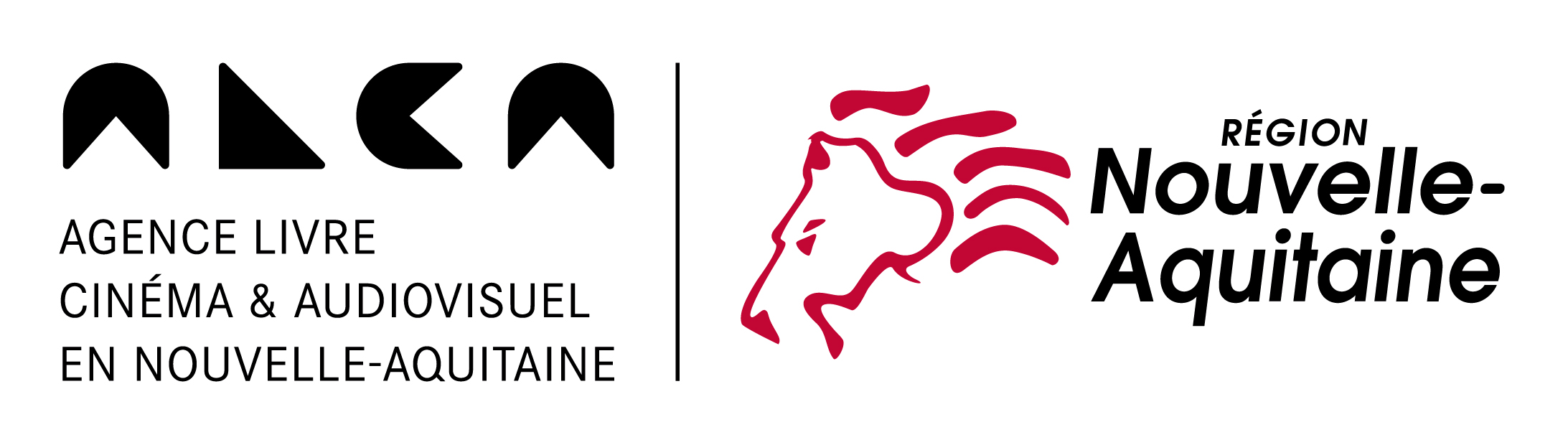 HAUT LES COURTS !Prix Jeunesse du court métrage en Nouvelle-AquitaineFormulaire d’inscription 2022/2023À renvoyer complété par mail avant le 3 OCTOBRE 2022 dernier délai.NOM DE L’ÉTABLISSEMENT : ……………………………………………………………………………...............................................................TYPE : LGT □   LP □   LPO □   LEGTA □   CFA □   Autres □ (préciser) …………………......................................... Public □ Privé □VILLE ………………………………………..............................................................................................Nombre total de classes ou de groupes engagés :Nombre total d’élèves engagés :ENSEIGNANT(E) RESPONSABLE :NOM : ………………………………………………………………………………………………................................................................................TEL : ………………………………… PORTABLE : …………………………………..........................................................................................E-MAIL : ……………………………………………………………………………………………….............................................................................Documentaliste □       Matière enseignée (préciser) □ ……………………………………………………………...................................DÉTAIL DES EFFECTIFS INSCRITS :INTERVENTIONS EN CLASSE/ATELIERS :Souhaitez-vous recevoir un des réalisateurs ou un intervenant dans votre établissement cette année ? (Interventions et ateliers intégralement pris en charge par ALCA)	 	□ OUI 		□ NONEMPLOI DU TEMPS :Merci d’indiquer ci-dessous les périodes de stages ou d’alternance où les élèves inscrits seront absents :Classe : ………………… Effectif : …………………… Absence du ……………………………….. au …………………………………………..Classe : ………………… Effectif : …………………… Absence du ……………………………….. au …………………………………………..Classe : ………………… Effectif : …………………… Absence du ……………………………….. au …………………………………………..Classe : ………………… Effectif : …………………… Absence du ……………………………….. au …………………………………………..ALCA Nouvelle-AquitaineSébastien GOUVERNEURMECA – 5, parvis Corto Maltese CS 81993 – 33088 BORDEAUX CEDEXTél : 05 47 50 10 26 – Email : sebastien.gouverneur@alca-nouvelle-aquitaine.frCLASSENIVEAUEFFECTIFENSEIGNANT(E)DISICPLINEMAIL